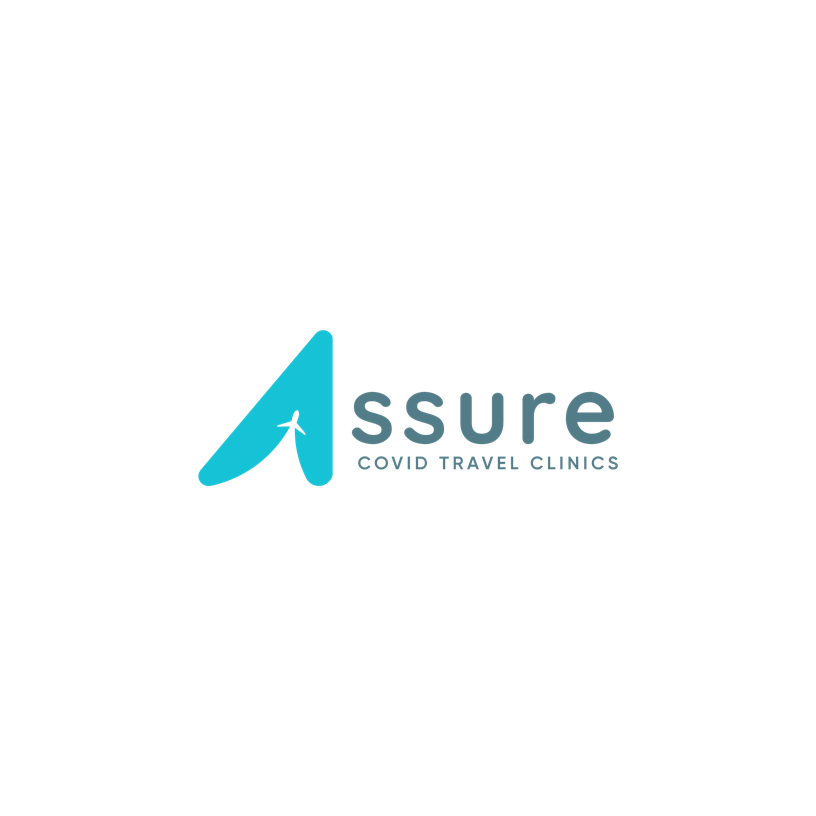 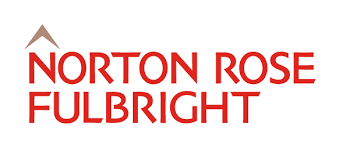 Webinar: Doing Business in the Post COVID-era: Part 2We understand travel has been very challenging, and with the new Omicron variant, things will become even more confusing, especially as countries continuously re-evaluate their entry requirements. As you begin to venture out to more business meetings and events, CAMM is proud be the first association to partner to provide a new innovative telehealth PCR service ‘Lab in your bag’ to members, to take the stress out of inbound and outbound travel.  This new service uses an RT-LAMP Health Canada and FDA approved test kit that can provide results in 30 mins from the comfort of your office or home via a video consultation.As you probably know, the global supply chain is causing chaos to various sectors, including medical sector, so it is hard to guarantee continuous availability of this new product. Air Canada recently made this product available to just Aeroplan members and have been unable to service these members due to supply issues. Due to the high demand for this new product, and scarcity of test devices we are offering a corporate on demand service whereby we provide guaranteed supply for your travel needs, forecasted on a monthly basis. This webinar will assist employers and HR professionals as they seek to address COVID-19 travel challenges, workplace screening models, and vaccination policies options and obligations.  SpeakersDr. Phillip Olla is the Founder and CEO of Audacia Bioscience. A biomedical company specializing in COVID screening, clinical molecular diagnostics, workplace screening under the Assure Travel Clinic brand. Audacia strives to provide convenient services to meet your busy schedule and time constraints of test results validity. Virtual PCR Testing: The benefits of using telehealth for COVID-19 travel testingImplementing workplace testing for unvaccinated staff with exemptionsBest practice for employees returning from travels Jennifer Hodgins: Partner Norton Rose Fulbright Jennifer practises in all areas of employment and labour law, including human rights, pay equity, employment standards, labour and employee relations, grievance arbitration, wrongful dismissal and health and safety mattersLegal challenges to vaccination policyBest practice of equitable and safe vaccine policies within the workplace Protecting employees while protecting human rights 